INVITATIONWe cordially invite you to the ceremonial opening of the new exhibition of the Bálint Balassa Museum of the Hungarian National Museum.GREETINGS:• Ms Anita Tordáné Kocsis, Head of Instituton Bálint Balassa Museum of the Hungarian National Museum• Mr Norbert Kotasz,  Project manager• Ms Csilla Veres Head of Joint Secretariat Interreg Slovakia – Hungary Joint SecretariatOPENING DATE: 	June 30, 2023 at 10 a.mADDRESS: 		2500 Esztergom, Pázmány P. u. 13.(Bálint Balassa Museum of the Hungarian National Museum)After the ceremonial opening, a professional guided tour awaits the guests.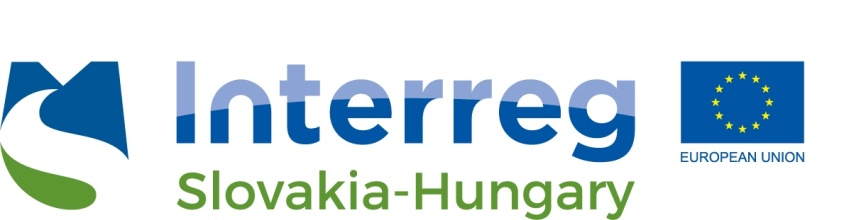 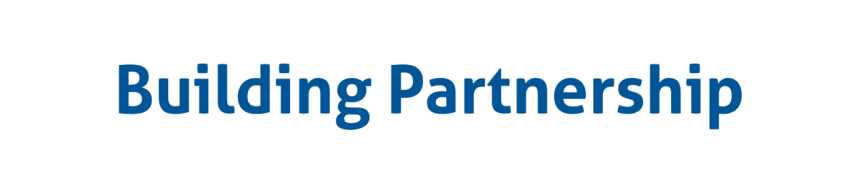 This project is financed by the European Regional Development Fund.www.skhu.euList of invitees:Zeliezovce:Ondrej Juhász, (Ing.), mayor , primator@zeliezovce.sk Kazimír Kovács, (Ing.), deputy mayor, kazimir.kovacs@zeliezovce.sk Baka Lajos, (Ing.), ludovit.baka@euroffice.sk Csenger Tibor, (Ing.),csenger@miraoffice.sk Csonka Ákos, (Mgr.), akos.csonka.zseliz@gmail.com Pavol Ivan, pavolivan55@gmail.com Juhász Eszter, lanc.lanc.eszterlanc@gmail.com Kepka Márk, (Mgr.), sikereszseliz@gmail.com Pavel Polka, pavel.polka.zeliezovce@gmail.comKazimír Kovács (Ing.), kazimir.kovacs@gmail.comRák Norbert, 1claine1@gmail.com Ladislav Sokol, sokolladislav29@gmail.com Peter Kokoška, peterkokoska01@gmail.comLadislav Boška, stavmathp@gmail.com Csicsman Diána,(Ing.), diana.csicsmanova@zeliezovce.sk Gubík Emese, (Ing.),emese.gubikova@zeliezovce.sk Gabriela Bieliková, (Ing.), gabriela.bielikova@zeliezovce.sk MonikaTomeková, (Ing.), monika.tomekova@zeliezovce.sk Haris Péter (Mgr.), peter.haris@zeliezovce.skHungarian National Museum:L. Simon László,foigazgatosag@mnm.huDr. Tomka Gábor, tomka.gabor@mnm.huDr. Virágos Gábor, viragos.gabor@mnm.huDr. Hammerstein Judithammerstein.judit@mnm.huVégh Katalinvegh.katalin@mnm.huZsurki Attila, zsurki.attila@hnm.huDr. Havasi Tamásné,havasi.krisztina@mnmvarmuzeumKocsis Anita, kocsis.anita@balassamuzeum.huVarga István varga.istvan@mnm.huVáradi Linda varadi.linda@hnm.huZeliezovce press and others:Vozák László vozak.laszlo@korintosz.huKoleszár Tamástamas, kolesz@gmail.comPásztor Zsuzsanna zsuzsi@korintosz.huPohori Tomáš, pohori@pohori.skVojtech Kotasz, vojtech.kotasz@pohori.skGabor Karakan,  gabor.karakan@pohori.skEsztergom:Hernádi Ádám mayor of EsztergomSteindl Balázs deputy mayor of EsztergomAlberti Péter alpolgármester, EsztergomErős Gábor, MPProject team and JS:Hegyháti-Molnár Andrea Kata, ahegyhati-molnar@skhu.euTuba Ildikó, ituba@skhu.eu Veres Csilla, csveres@skhu.eu Holop Szilveszter,szholop@skhu.euCsengel Péter peter.csengel@gmail.comDallmann Péter daart.dallmann@gmail.comDr. Illényi Péter illenyi.peter@enyd.huGerendás Tamás gtamas967@gmail.comKotasz Norbert, norbert.kotasz@projectentwicklung.comDr. Budai Zoltán, drbudaizoltan@gmail.comOthers:Wife of Rezi Kató Gábor: Szalai Katalin katalinszalai312@gmail.comBerczeli Réka (PPKE) berczeli.reka@btk.ppke.huBuzás Gergely (MNM Visegrád) buzasgergely@visegradmuzeum.hudr. Horváth István MNM BBM címzetes igazgatódr. Tari Edit MNM BBM nyugalmazott intézményvezetődr. Varga Imre Kapisztrán OFM, Esztergomi Ferences rendfőnökHegedűs András hegedusandras@invitel.huHorváth István, info@dunamuzeum.huJuhász Gyula  sturovo.muzeum@gmail.comKoditek Pál Esztergom Barátai Egyesület vezetőjeKontsek Ildikó keresztenymuzeum@gmail.comMajor Balázs major.balazs btk.ppke.huPál Gabriella apalgabriella@gmail.comPátkai Ádám Sándor patkai.adam@ldm.huPéterváry Szanyi Brigitta petervary.brigitta@ldm.huprof. dr. Prokopp Mária Esztergom város díszpolgáraProsek Zoltán, igazgató titkarsag@muzeumicentrum.huPusztai Tamás (MNM) pusztai.tamas@hnm.huRokolya Péter rokolya.peter@bazilika-esztergom.huSarkadi-Nagy Emese sarkadie@gmail.comSchmidtmayer Richárd schmidtmayer.richard@kunymuzeum.huSchmöltz Margit schmoltzmargit@vkesztergom.huSzalai Katalin szalai.katalin@bibliotheca.huSzámadó Emese kgym.emese@gmail.comSzekér Zoltán (Visit Esztergom) szeker.zoltan@visitesztergom.huVereckei András vereckei42@gmail.comWencz Balázs wencz.balazs@mnl.gov.hu